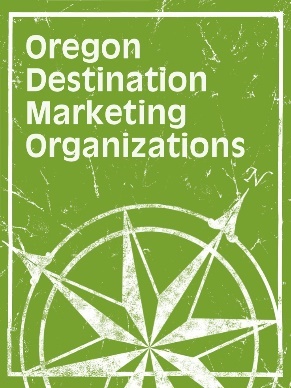  DESTINATIONMARKETING ORGANIZATIONSMembership Meeting Agenda3:00 p.m., December 4, 2016Embassy Suites, Washington SquareCall to Order & Introductions				Action Items:					Minutes from April Membership MeetingReports:						Financial Report2017 Governor’s Tourism Conference AuctionIndustry UpdatesLegislative ReportNew Business		State-wide Guest Service Training Program – Wendy Popkin &		Cariole AstleyGood of the Order    VI.   Adjournment